Recorta los dibujos, nómbralos y ubícalos con su sonido final igual. 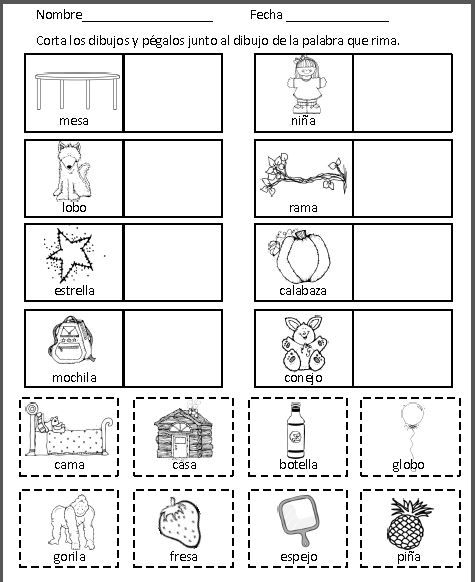 